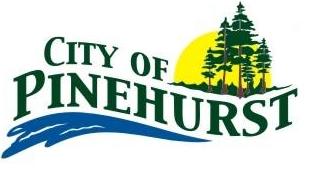 AGENDAREGULAR MEETING OF THE CITY COUNCIL OF THE CITY OF PINEHURST CITY HALL,   77630The Pinehurst City Council will hold a Regular Session on Tuesday, October 13, 2020 at 5:30p.m. by teleconference via GoToMeeting.  Council members and those interesting in attending should connect to the meeting a few minutes before 5:30p.m. by dialing 1-571-317-3122.  When asked for an access code, enter 375-782-277 and the # button.  Then, follow oral instructions to complete your connection to the meeting.1.	Call meeting to Order		a.	Establish a Quorum		b.	Invocation – Cynthia Adams 		c.	Pledges of Allegiance2.	Approval of minutes of last meetings		a.	Regular Session of September 15, 20203.	Citizen Comments	At this time, members of the audience may comment on any subject.  Please limit your comments to a maximum of three minutes.  The  Open Meetings Act prohibits the Council from discussing items not listed on the agenda.  You may be directed to the appropriate department head for an answer to your question, or your concern may be placed on a future agenda for Council’s consideration.4.	Consideration of approving a contract with David J. Waxman, Inc. to provide Administration/Professional Services regarding the FY-2020 TxCDBG Grant Project5.	Consideration of adopting a Resolution revising the Designated Authorized Signatories for Contractual Documents and Documents for requesting funds pertaining to the Texas Community Development Disaster Recovery Grant Program from the General Land Office Contract Number 20-065-034-C1136.	Consideration of adopting a Resolution reestablishing a flexible benefits plan (Cafeteria Plan) for the 	2020-2021 insurance plan year7.	Consideration of extending the SARS-CoV2, COVID-19 Public Health Disaster Declaration8.	Announcements, Comments and Requests from Council9.	AdjournmentEXECUTIVE SESSION STATEMENT: The City Council reserves the right to adjourn into Executive Session at any time during the course of this meeting to discuss any of the matters listed above, as authorized by the Texas Government Code, Section 551.071 (Consultation with Attorney), 551.072 (Deliberations about Real Property), 551.073 (Deliberations about Gifts and Donations), 551.074 (Personnel Matters), 551.076 (Deliberations about Security Devices) and 551.087 (Economic Development).CERTIFICATION:  I certify that a copy of the October 13, 2020 agenda of items to be considered by the Pinehurst City Council was posted on the City Hall bulletin board on October 9, 2020 before 5:00 p.m./s/  Debbie Cormier			Debbie Cormier, City SecretaryRemoved by:  ____________________________________	Date and Time:  _____________________________This facility is wheelchair accessible and special parking spaces are available.  Please send all requests for accommodations or interpretive services to the City Secretary at least two (2) working days prior to the meeting so that arrangements can be made.  You may contact the City Secretary at (409) 886-3873 or by FAX at (409) 886-7660.